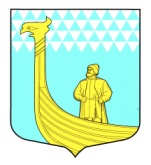  СОВЕТ ДЕПУТАТОВ МУНИЦИПАЛЬНОГО ОБРАЗОВАНИЯВЫНДИНООСТРОВСКОЕ СЕЛЬСКОЕ  ПОСЕЛЕНИЕВОЛХОВСКОГО МУНИЦИПАЛЬНОГО РАЙОНАЛЕНИНГРАДСКОЙ ОБЛАСТИтретьего созываРЕШЕНИЕот   25 декабря  2018 года                                                           № _42__Об оплате  услуг по обращению с твердыми коммунальными отходами на территории МОВындиноостровское сельское поселение на 2019 год                В соответствии с федеральным законом от 06 октября 2003 года № 131-ФЗ «Об общих принципах организации местного самоуправления в Российской Федерации», во исполнение распоряжения Управления Ленинградской области по организации и контролю деятельности по обращению с отходами о переносе сроков предоставления коммунальной услуги по обращению с твердыми коммунальными отходами региональным оператором, для заключения договоров на оказанию услуги по обращению с отходами с перевозчиком и в связи с невозможностью применения  тарифа, установленного  для  регионального оператора по обращению с ТКО с 1 января 2019 года, в целях организации бесперебойного вывоза ТКО с территории муниципального образования Вындиноостровское сельское поселение, исполнения санитарно-эпидемиологических норм на территории сельского поселения Совет депутатов муниципального образования Вындиноостровское  сельское поселение                                              р е ш и л :1. Утвердить стоимость по оплате услуг по обращению с твердыми коммунальными  отходами для собственников и нанимателей  многоквартирных домов   на 2019 год (приложение 1) с 01 января 2019 года; 2. Решение подлежит опубликованию в средствах массовой информации  и  вступает в силу по истечению календарного месяца с даты  их  опубликования.3. Контроль за исполнением данного решения возложить на постоянную депутатскую комиссию по вопросам  жилищно-коммунального хозяйства, строительству и благоустройству.Глава муниципального образования                                             А.А.СенюшкинУтверждено Решением Совета депутатовМО Вындиноостровское сельское поселениеот «25»  декабря 2018 года № ___(Приложение 1)СТАВКИ ОПЛАТЫ УСЛУГпо обращению с твердыми коммунальными отходамиДля населения МО Вындиноостровское сельское поселение на 2019 годВид услугЕдиницы измеренияСтавки оплаты услуг в месяцОбращение с твердыми коммунальными отходамиРуб./м2в мес.4,62